Urafirth Primary School wants            YOU!          Got free time? Bored? Fancy doing something different? Wanting to make a difference in your community? We can help!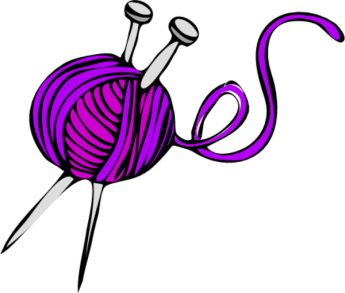 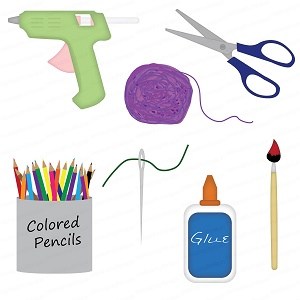 We know that there is a wide range of talented individuals living in our local community and we want you to share those talents with us!For example, can you...Knit? Come and help us learn how.Read? Come in and read to us or listen to our reading.Grow things? Help us with our polytunnel and minicroft.Take good photos? Come and show us how.Cook or bake?  Come in and help us learn the skills to make some of your favourite recipes.Do coding? Help us run a coding club.Play sports? Help us run a school sports club.Speak French? Help at Family French.Make things? Share those skills.Paint? Improve our outdoor spaces.You may have other talents not listed, but don’t let that stop you.  If it is relevant for our school and our primary aged bairns we are interested in hearing from you.Whether during the school day, after school or in the evening, if you would like to volunteer with us we would love your help.  Support and relevant training will be provided.Interested?  Complete and return one of our response forms and we will be in touch to discuss further.  THANK YOU!Urafirth Primary School wantsme!My name is:My talent(s) is/are:I would be available:I would not be available:How to get in touch with me:Other relevant information: